โครงการ  บัญชีดี๊ดี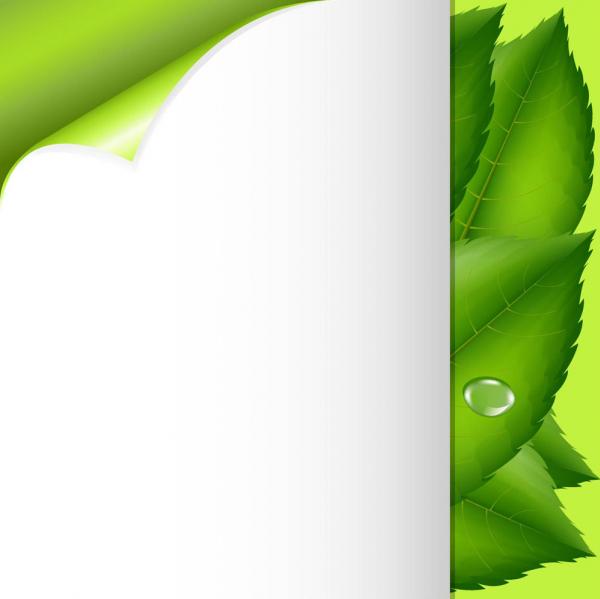 แผนกวิชา  บริหารธุรกิจรับทำบัญชีโครงการหารายได้ระหว่างเรียนวิทยาลัยเกษตรและเทคโนโลยีนครศรีธรรมราชสนใจติดต่อ  075-445734 / Fax 075-445735